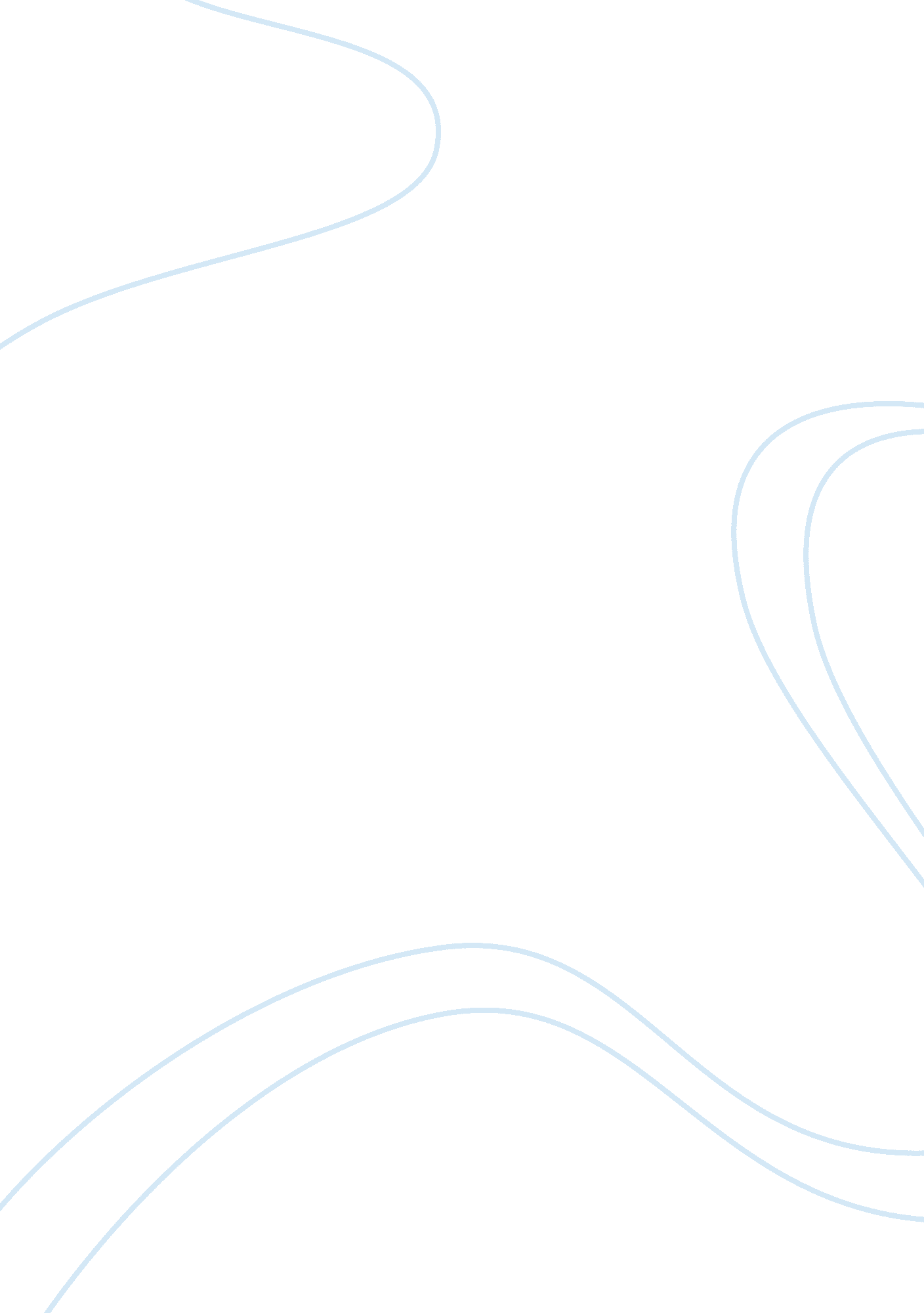 I questions around so the children really don’tEducation, Teaching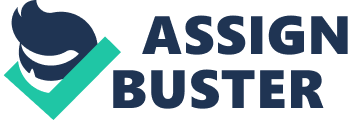 Ireally found this two chapters very interesting especially becauseit’s teaching us how to interview children. I would like to learnmore about this topic. In my opinion I think that The mostchallenging and important thing to remember while planning aninterview is to watch your words. The smallest change in any wordingcan change the whole case when interviewing a child. Planninginterview questions beforehand will decrease the chances of questionsthat lean a certain way and will also help the child answer thequestion more honestly and openly. According to the AmericanProfessional Society on the Abuse of Children,” the purpose of theforensic interview is to elicit as complete and accurate a reportfrom the alleged child or adolescent victim as possible in order todetermine whether the child has been abused or at the risk of and bywhom. ” Researchhas repeatedly shown that open-ended questions and invitations elicitlonger, more detailed, and more accurate responses than other typesof interviewer utterances in school age children and adolescents(Craig et al., 1999;). Also, you getmore information from a children when using open ended questions. Interviewingchildren is not to ask them questions in a manipulative way thatchildren can’t understand. And press issues like does your daddytouch you here (with dolls and whatnot) and stuff like does yourmommy yell at you? Children don’t understand the seriousness of theproceedings or the questions being asked. When they twist thequestions around so the children really don’t even know what they areasking and just say yes or no under the pressure and stress. Wheninterviewing children you need to be careful the type of languagethat you use and don’t lead the child into giving falseinformation. Children sometimes know more information than they leaon and sometimes they are scared to share that information 